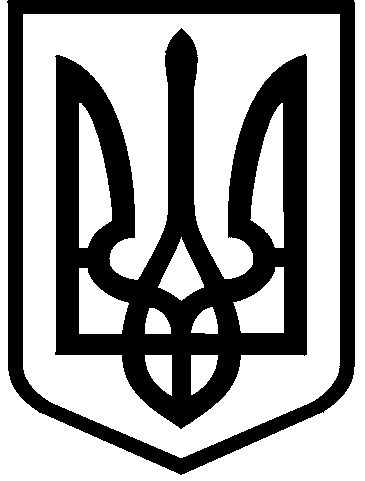 КИЇВСЬКА МІСЬКА РАДАII сесія IX скликанняРІШЕННЯ____________№____________________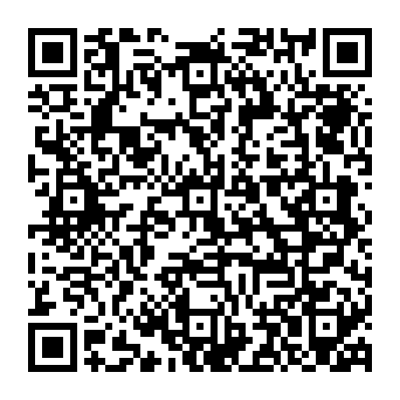 Відповідно до статей 9, 128, частини другої статті 134 Земельного кодексу України, керуючись законами України «Про місцеве самоврядування в Україні», «Про Державний земельний кадастр», «Про оцінку земель» і «Про державну реєстрацію речових прав на нерухоме майно та їх обтяжень», Порядком здійснення розрахунків з розстроченням платежу за придбання земельної ділянки державної та комунальної власності, затвердженим постановою Кабінету Міністрів України від 22.04.2009 № 381, ураховуючи рішення Київської міської ради від 23.02.2021 № 63/104 «Про надання дозволу на проведення експертної грошової оцінки земельної ділянки, що підлягає продажу» та лист ТОВАРИСТВА З ОБМЕЖЕНОЮ ВІДПОВІДАЛЬНІСТЮ «ЕПІЦЕНТР Н» 
від 03.05.2023 № 08/13149, Київська міська радаВИРІШИЛА:Погодити Звіт про експертну грошову оцінку земельної ділянки (кадастровий номер 8000000000:75:489:0015), що підлягає продажу Товариству  з обмеженою відповідальністю «Епіцентр Н» на вул. Берковецькій, 6 у Святошинському районі м. Києва, складений 27.04.2023 суб’єктом оціночної діяльності – комунальним підприємством «Київський інститут земельних відносин» (площа 4,2199 га, категорія земель – землі житлової та громадської забудови, код виду цільового призначення – 03.10).Продати ТОВАРИСТВУ З ОБМЕЖЕНОЮ ВІДПОВІДАЛЬНІСТЮ «ЕПІЦЕНТР Н» земельну ділянку (кадастровий номер 8000000000:75:489:0015) для будівництва та обслуговування адміністративних будинків, офісних будівель компаній, які займаються підприємницькою діяльністю, пов’язаною з отриманням прибутку (площа 4,2199 га, категорія земель – землі житлової та громадської забудови, код виду цільового призначення – 03.10) (справа 597211277).Затвердити ціну продажу земельної ділянки, зазначеної в пункті 2 цього рішення, визначену на підставі Висновку про ринкову вартість земельної ділянки (дата оцінки – 27.04.2023), який є невід’ємною частиною складеного комунальним підприємством «Київський інститут земельних відносин» Звіту про експертну грошову оцінку земельної ділянки, у розмірі 186 965 000,00 грн (сто вісімдесят шість мільйонів дев’ятсот шістдесят п’ять тисяч гривень 
00 копійок) без ПДВ.Зарахувати до ціни продажу земельної ділянки, зазначеної в пункті 2 цього рішення, суму авансового внеску в розмірі 24 944 915,95 грн (двадцять чотири мільйони дев’ятсот сорок чотири тисячі дев’ятсот п’ятнадцять гривень 95 копійок), сплаченого ТОВАРИСТВОМ З ОБМЕЖЕНОЮ ВІДПОВІДАЛЬНІСТЮ «ЕПІЦЕНТР Н» відповідно до договору про оплату авансового внеску в рахунок оплати ціни земельної ділянки від 31.03.2023 № 1.Визначити, що залишок ціни продажу земельної ділянки, зазначеної в пункті 2 цього рішення, після зарахування суми сплаченого авансового внеску становить 162 020 084,05 грн (сто шістдесят два мільйони двадцять тисяч вісімдесят чотири гривні 05 копійок).На підставі листа ТОВАРИСТВА З ОБМЕЖЕНОЮ ВІДПОВІДАЛЬНІСТЮ «ЕПІЦЕНТР Н» від 03.05.2023 № 08/13149 надати розстрочення платежу за придбання земельної ділянки, зазначеної в пункті 2 цього рішення, строком на 1 (один) рік та визначити умови надання розстрочення платежу за придбання земельної ділянки:Покупець зобов’язаний сплатити залишок ціни продажу земельної ділянки (пункт 6 цього рішення) у такому порядку:50 відсотків залишку ціни продажу земельної ділянки протягом 
30 календарних днів після нотаріального посвідчення договору купівлі-продажу земельної ділянки (перший платіж);інші 50 відсотків залишку ціни продажу земельної ділянки шляхом погашення суми розстроченого платежу протягом 1 (одного) року рівними частинами (чергові платежі) щомісяця до 25 числа, починаючи з місяця, що настає за тим, в якому внесено перший платіж.Розмір чергового платежу визначається з урахуванням індексу інфляції, встановленого Державною службою статистики України за період з місяця, що настає за тим, в якому внесено перший платіж, по місяць, що передує
місяцю внесення чергового платежу. При цьому якщо у будь-якому місяці індекс інфляції становитиме менше 100 відсотків, то під час визначення розміру чергового платежу він враховується за такий місяць на рівні 100 відсотків.При простроченні сплати першого платежу або погашення розстроченого платежу більш як на два місяці розстрочення платежу за придбання земельної ділянки припиняється.Установити договором купівлі-продажу земельної ділянки, зазначеної в пункті 2 цього рішення, обтяження права власності покупця на земельну ділянку шляхом накладення заборони на розпорядження нею, у тому числі продаж або інше відчуження покупцем земельної ділянки та/або інших речових прав на неї до повного розрахунку за договором купівлі-продажу, зокрема заборонити:укладати договори купівлі-продажу, міни, дарування або іншого відчуження земельної ділянки, а також передавати земельну ділянку в заставу (іпотеку) та до статутного капіталу юридичних осіб;поділ земельної ділянки або її об’єднання з іншими земельними ділянками;у разі передачі покупцем земельної ділянки в оренду надавати згоду орендарям на заставу (іпотеку) права оренди земельної ділянки, а також на передачу (внесення) права оренди земельної ділянки до статутного капіталу юридичних осіб;укладати договори суперфіцію та вчиняти будь-які інші дії та правочини, які можуть спричинити або пов’язані у майбутньому з переходом права власності на земельну ділянку до інших осіб.Департаменту земельних ресурсів виконавчого органу Київської міської ради (Київської міської державної адміністрації):В двомісячний строк після отримання копії цього рішення у встановленому порядку підготувати необхідні матеріали для оформлення договору купівлі-продажу земельної ділянки, зазначеної в пункті 2 цього рішення, на умовах, визначених цим рішенням.Вжити заходів для внесення до Державного реєстру речових прав на нерухоме майно відомостей щодо обтяжень права власності, передбачених підпунктом 6.4 пункту 6 цього рішення, на земельну ділянку, зазначену в пункті 2 цього рішення.ТОВАРИСТВУ З ОБМЕЖЕНОЮ ВІДПОВІДАЛЬНІСТЮ «ЕПІЦЕНТР Н»:В п’ятимісячний строк забезпечити нотаріальне посвідчення договору купівлі-продажу земельної ділянки, зазначеної в пункті 2 цього рішення та реєстрацію права власності на земельну ділянку відповідно до вимог законодавства України.Забезпечувати вільний доступ до земельної ділянки, зазначеної в пункті 2 цього рішення, для контролю за дотриманням покупцем умов продажу земельної ділянки та для прокладання нових, ремонту та експлуатації існуючих інженерних мереж і споруд, розміщених у межах земельної ділянки.Питання відшкодування відновної вартості зелених насаджень та інші майново-правові питання вирішувати в установленому законодавством України порядку.Виконати вимоги, викладені в листі Департаменту містобудування та архітектури виконавчого органу Київської міської ради (Київської міської державної адміністрації) від 27.12.2022 № 055-8996.У разі необхідності проведення реконструкції чи нового будівництва питання оформлення дозвільної та проєктно-кошторисної документації вирішувати в порядку, визначеному законодавством України.Попередити ТОВАРИСТВО З ОБМЕЖЕНОЮ ВІДПОВІДАЛЬНІСТЮ «ЕПІЦЕНТР Н», що право власності на земельну ділянку може бути припинено відповідно до вимог статей 140, 143 Земельного кодексу України.Контроль за виконанням цього рішення покласти на постійну комісію Київської міської ради з питань архітектури, містобудування та земельних відносин.ПОДАННЯ:Про продаж земельної ділянки на вул. Берковецькій, 6 у Святошинському районі  м. Києва ТОВАРИСТВУ З ОБМЕЖЕНОЮ ВІДПОВІДАЛЬНІСТЮ «ЕПІЦЕНТР Н» для будівництва та обслуговування адміністративних будинків, офісних будівель компаній, які займаються підприємницькою діяльністю, пов’язаною з отриманням прибутку Київський міський головаВіталій КЛИЧКОЗаступник головиКиївської міської державної адміністрації з питань здійснення самоврядних повноваженьПетро ОЛЕНИЧДиректорДепартаменту земельних ресурсіввиконавчого органу Київської міської ради(Київської міської державної адміністрації)Валентина ПЕЛИХ Начальник юридичного управління Департаменту земельних ресурсіввиконавчого органу Київської міської ради(Київської міської державної адміністрації)Дмитро РАДЗІЄВСЬКИЙ ПОГОДЖЕНО:Постійна комісія Київської міської радиз питань архітектури, містобудування 
та земельних відносинГолова	Секретар	Михайло ТЕРЕНТЬЄВЮрій ФЕДОРЕНКОВ.о. начальника управління правового забезпечення діяльності Київської міської радиВалентина ПОЛОЖИШНИКПостійна комісія Київської міської радиз питань бюджету та соціально-економічного розвиткуГоловаСекретарАндрій ВІТРЕНКОВладислав АНДРОНОВ